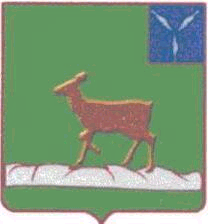 ИВАНТЕЕВСКОЕ РАЙОННОЕ СОБРАНИЕИВАНТЕЕВСКОГО МУНИЦИПАЛЬНОГО РАЙОНАСАРАТОВСКОЙ ОБЛАСТИШестое заседание РЕШЕНИЕ №27 от 24 декабря 2021 годас. ИвантеевкаО передаче части полномочий Ивантеевскому муниципальному районумуниципальными образованиями Ивантеевского муниципального районаВ целях реализации Федерального закона от 6 октября 2003 года  №131-ФЗ «Об общих принципах организации местного самоуправления в Российской Федерации» и на основании статьи 19 Устава Ивантеевского муниципального района, Ивантеевское районное Собрание РЕШИЛО:1. Утвердить за Ивантеевским муниципальным районом  следующее полномочие, передаваемое Бартеневским муниципальным образованием, Знаменским  муниципальным образованием, Ивановским муниципальным образованием, Канаевским  муниципальным образованием, Николаевским муниципальным образованием,  Раевским муниципальным образованием, Чернавским муниципальным образованием, Яблоново-Гайским муниципальным образованием Ивантеевского муниципального района:- составление проекта бюджета поселения, исполнение  бюджета поселения, осуществление внутреннего контроля за его исполнением, составление отчета об исполнении бюджета поселения.2. Признать утратившим силу решение районного  Собрания от 15 декабря 2020 года №37 «О передаче полномочий Ивантеевскому муниципальному району муниципальными образованиями Ивантеевского муниципального района» с 1 января 2022 года.3. Настоящее решение обнародовать в районном муниципальном учреждении культуры «Ивантеевская межпоселенченская центральная библиотека» и сельских филиалах. 4. Настоящее решение вступает  в силу после его обнародования с 1 января 2022 года.Председатель Ивантеевскогорайонного Собрания  	                                                                     А.М. Нелин	Глава Ивантеевского муниципального района Саратовской области                                                           	 В.В. Басов  	